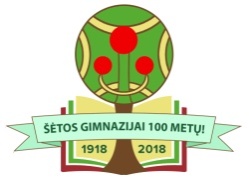 ŠĖTOS GIMNAZIJAGegužės mėnesio darbo planas, 2019 m.PATVIRTINTAKėdainių r. Šėtos gimnazijosdirektoriaus 2019 m. balandžio 30 d.įsakymu Nr. V-86DataVeiklaDalyvaujaAtsakingasPastabos1-31-31-31-31-31-31 d.Tarptautinė darbo diena.2 d.Pradinių klasių, lietuvių kalbos ir literatūros, matematikos mokytojų pasitarimas dėl renginių būsimiesiems 1 kl., 5 kl. mokiniams.Pradinių klasių, lietuvių kalbos ir literatūros, matematikos mokytojaiN. Širkienė2 d.Netradicinė istorijos pamoka. Dalyvauja Kėdainių savivaldybės tarybos narė  Karolina Štelmokaitė.IV kl.M. DanilevičiusA. Pečiulytė8.00 val.2 d.Būsimos III-ios gimnazinės klasės diena.II kl. mokiniaiN. ŠirkienėN. VirmauskėI. Jakienė9.50-10.35 val.(3 pamoka)Chemijos klasė3 d.NMPP rašymas II d. 2 klasėNMPP pasaulio pažinimas 4 klasė.2 klasė 4 klasėN. Širkienė2 klasė - 8.50 val.4 klasė - 9.00 val.3 d.Klasių vadovų susitikimas ,,Pozityvumą skatinantis žaidimai”.1-8, I-IV kl. vadovėsJ. BložienėV. Kleivienėpo 3 pamokųAktų salė3 d.Gimnazijos veiklos įsivertinimo grupės posėdis.Įsivertinimo grupėV. Glebauskienėpo 7 pamokųPavaduotojos ugdymui kab.3 d.Išvyka į Motinos dienai skirtą koncertą.Vaikų popchoras OBUOLIUKAID. MakutienėKulvos KC4 d.Išvyka į III respublikinį vaikų ir jaunimo muzikos festivalį „Skambantys perliukai 2019“.Vaikų pophoras OBUOLIUKAI ir merginų vokalinė grupė GALIMD. MakutienėKėdainių Didžioji Rinkos aikštė2-30 d.Bandomieji egzaminai III kl. mokiniams. dalykų mokytojai metodinių grupių pirmininkaiOrganizuoja egzamininio dalyko mokytojas, derina  laiką, vietą su pavaduotoja ugdymui4-5d.Lietuvos jaunimo sąjungos ,,Žingsnis” Kėdainių r. mokinių mokymai.Kėdainių r. mokiniaiG. BoreišienėI. JakienėN. Našlėnas6-106-106-106-106-106-106 d.Administracijos posėdis.AdministracijaN. Širkienė13.00-14.00 val.6 d.Metodinės tarybos posėdis dėl:2019-2020 m. ir 2020-2021 m. bendrųjų ugdymo planų nuostatų, siūlymai;mokytojų metinių užduočių tarpinio įsivertinimo organizavimo;dėl pasirengimo mokytojų tarybos posėdžiui;dėl mokinio individualios pažangos;dėl mokytojų valandų kitiems mokslo metams skirstymo;kiti klausimai.Metodinės tarybos nariaiN. ŠirkienėJ. Tekunovapo 7 pamokų Mokyojų . kambarys6 d.6a, 6b klasių mokinių išvyka į Kėdainių priešgaisrinę gelbėjimo tarnybą.6a, 6b klasių mokiniaiI. JakienėL. Kutrienė8.50-11.00 val.(2-3 pamokos)6 d.Diskusija su 8 klasės mokiniais ,,Pozityvus ir pagarbus bendravimas tarp bendraamžių”.8 kl. mokiniaiI. JakienėN. Virmauskė12.05-12.50 val.5 pamokaChemijos klasė6 d.Pedagogų pasitarimas.PedagogaiN. ŠirkienėG. BoreišienėV. Žukauskas10.40 val.7 d.Ugdymo plano rengimo grupės posėdis.UP rengimo grupėN. Širkienėpo 7 pamokų Mokytojų kambarys7 d.Akcija skirta spaudos atgavimo, kalbos ir knygos dienai ,,Skaito visa Gimnazija”.Gimnazijos bendruomenėA. Šliažaitėkalbų metodinė grupė3 pamokaGimnazijos parkas8 d.Darbo grupės ,,Gimnazijos Garbė 2019” pasitarimas.Darbo grupėN. ŠirkienėG. Boreišienėpo 7 pamokųMokytojų kambarys8 d.5-IV klasių mokinių balandžio mėnesio lankomumo analizė.Klasių vadovaiI. JakienėIki 8 d. 15 val. kl. vadovai pristato soc. pedagogei atliktą prevencinį darbą9 d.Pasirinkimai. Individualių planų pildymas.II klasėN. Širkienė9 d.Europos diena. Akcija ,,Lietuva - Europoje, Europa - Lietuvoje.Gimnazijos bendruomeneiG. BoreišienėGimnazistų tarybaIlgųjų pertraukų metu9 d.Netradicinė lietuvių kalbos pamoka, susitikimas su KSU prof. Jolanta Zaborskaite.II-IV kl. A. Šliažaitė4 pamokaAktų salė10 d.Kovo mėn. lankomumo analizė.I. JakienėN. ŠirkienėI. JakienėLaikas tikslinamas11 d.Anglų k. VBE.IV kl.J. TekunovaS. Palekienė13-1713-1713-1713-1713-1713-1713 d.Administracijos posėdis.AdministracijaM. Danilevičius13.00-14.00 val.14 d.Pedagogų pasitarimas.PedagogaiM. DanilevičiusN. ŠirkienėG. BoreišienėV. Žukauskas10.40 val.Mokytojų kambarys15 d.16 d.Akcija: ,,Kviečiame padovanoti kraujo” ji.Gimnazijos bendruomenė(norintys pedagogai, IV kl. mokiniai)K. Orechovaitė10.00-14.00 val.VG komisijos posėdis.Komisijos nariaiM. DanilevičiusL. KutrienėPo 7 pamokų205 kab.17 d.,,Sugrįžk į mokyklą”.69 laidos abiturientai, Gimnazijos mokiniai, mokytojai, administracijaV. KleivienėJ. TekunovaI. JakienėLaikas derinamasAktų salė17 d.Integruota matematikos ir ekonomikos ir verslumo pamoka „Kuriu verslą Kėdainiuose“.II kl.V. KleivienėV. Glebauskienė8.00-9.15 val.Kėdainiai20-2420-2420-2420-2420-2420-2420 d.Administracijos posėdis.AdministracijaM. Danilevičius13.00-14.00 val.21 d.Pedagogų pasitarimas.PedagogaiM. DanilevičiusN. ŠirkienėG. BoreišienėV. Žukauskas9.00 val.Mokytojų kambarys22 d.Susitikimas su būsimais pirmokais.Būsimieji pirmokai, jų tėveliaiD. Zubieliauskienė15.00 val.Šėtos SUC23 d.Paskutinio skambučio šventė.Gimnazijos bendruomenėG. Boreišienėdarbo grupė13.00 val.24 d.PUPP raštu. I d.II klasėVykdymo grupė9.00-10.40 val.24 d.Mokytojų Tarybos posėdis – dėl leidimo laikyti brandos egzaminus.PedagogaiM. DanilevičiusN. ŠirkienėBus tikslinamaBus tikslinima20-24 d.Akcijos ,,Gegužė - mėnuo be smurto prieš vaikus” veiklų vykdymas.1-4 klasių mokiniai5-III klasių mokiniaiI. Jakienė,N. VirmauskėK. OrechovaitėKlasių valandėlių metu, susitarus su mokytojais ir klasių vadovais24-26 d.Lietuvos jaunimo sąjungos ,,Žingsnis” Kėdainių r. mokinių organizuojama respublikinė stovykla.Šėtos gimnazistų tarybos nariai, stovyklos dalyviai. G. BoreišienėV. KlevinienėI. JakienėN. Našlėnas05-24 13.00 val.iki 05-26 16.00 val.27-3127-3127-3127-3127-3127-3127 d. Administracijos posėdis.AdministracijaM. Danilevičius13.00-14.00 val.27 d. Mokinių tėvų susirinkimai dėl NMPP rezultatų aptarimo (pagal atskirą planą).2,4,6,8 klasių mokinių tėvai; klasių vadovai, administracijaN. ŠirkienėV. Kleivienė27 d. PUPP raštu. II d.II klasėVykdymo grupė28 d.Pedagogų pasitarimas.PedagogaiM. DanilevičiusN. ŠirkienėG. BoreišienėV. Žukauskas10.40 val.Mokytojų kambarys28 d.Chemija. VBE.IV kl.I. Krivickienė29 d. 30 d.IT. VBE.IV kl.V. Glebauskienė31 d.Akcija: ,,Pūsk muilo burbulus, ne dūmus‘‘.Gimnazijos bendruomenėI. JakienėK. Orechovaitė10.35-11.05 val.31 d.Netradicinio ugdymo diena - Šeimų diena.1-4 klasių mokiniaiL. RugienienėZ. Kleivienė9.00 val.2-31 d.Pamoka-diskusija: Rūkymo žala.5-II klasių mokiniaiK. OrechovaitėLaikas tikslinamas suderinus su klasių vadovais2-31 d.Spaudinių parodos ir stendiniai pranešimai:“Esi tik viena…” (Motinos dienai);“Fantastiniai gyvūnai knygose”.V. BarauskienėBiblioteka15-31 d.Klasės vadovo diena - Mokomosios -pažintinės ekskursijos.1-4 klasių mokiniaiPradinių klasių mokytojosLaikas tikslinamasPamokų stebėsena, kasmetinis veiklos vertinimasPamokų stebėsena, kasmetinis veiklos vertinimasPamokų stebėsena, kasmetinis veiklos vertinimasPamokų stebėsena, kasmetinis veiklos vertinimasPamokų stebėsena, kasmetinis veiklos vertinimasPamokų stebėsena, kasmetinis veiklos vertinimasPamokų stebėsena.Vertinimo ir įsivertinimo būdų individualizavimas ir tinkamumas motyvuojant mokinius siekti individualios pažangos. Mokymosi pagalba ir konsultavimas.2. Metinių užduočių, orientuotų į pamokos kokybę,  stebėjimas ir individualus aptarimas.lietuvių k. ir lit., pradinių klasių, šokio, dailės, IT pamokų stebėsena. mokytojai Projekto MLM veiklaProjekto MLM veiklaProjekto MLM veiklaProjekto MLM veiklaProjekto MLM veiklaProjekto MLM veikla2 d.Projekto vykdymo komandos susirinkimas dėl matematikos mokymo integruojant robotikos elementus metodikos aprašo rengimo.Metodikos aprašo rengimo komandaA. LikšienėV. Glebauskienė15.00 val.IT kabinetas08 d.14 d.21-22 d.Robotas šlavėjas;Robotas žadintuvas;Robotas malūnininkas.7-8 klasių mokiniaiV. GlebauskienėV. Jasiulevičius405 kab.16 d.Įvairios figūros;Apskritimo brėžimas, ilgio, ploto skaičiavimas.7-8 klasių mokiniaiV. KleivienėA. KvasnauskienėV. Glebauskienė402-404 kab.23 d.Renginys „Matematika aplink mus“.7-8 klasių mokiniaiA. KvasnauskienėV. KleivienėAktų salė, gimnazijos kiemas30 d.Konkursas „Robotų mūšis“7-8 klasių mokiniai (dalyvauja Bukonių mokyklos daugiafunkcio centro ir Truskavos pagrindinės mokyklos komandos)V. Jasiulevičius404-405 kab.Projekto Erazmus+ EVA veiklaProjekto Erazmus+ EVA veiklaProjekto Erazmus+ EVA veiklaProjekto Erazmus+ EVA veiklaProjekto Erazmus+ EVA veiklaProjekto Erazmus+ EVA veikla